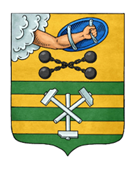 ПЕТРОЗАВОДСКИЙ ГОРОДСКОЙ СОВЕТ_____ сессия _____ созываРЕШЕНИЕот _________ № _________О внесении изменения в Правила землепользования изастройки города Петрозаводска в границахтерритории Петрозаводского городского округаВ соответствии со статьями 31, 32, 33 Градостроительного кодекса Российской Федерации, учитывая протокол публичных слушаний от 08.12.2022 и заключение о результатах публичных слушаний от 08.12.2022, Петрозаводский городской СоветРЕШИЛ:Внести следующее изменение в статью 22 Правил землепользования и застройки города Петрозаводска в границах территории Петрозаводского городского округа, утвержденных Решением Петрозаводского городского Совета от 11.03.2010 № 26/38-771 «Об утверждении Правил землепользования и застройки города Петрозаводска в границах территории Петрозаводского городского округа»: - изменить зону производственных объектов сельскохозяйственного назначения (Со) на зону коммунально-складских объектов III-V классов опасности (Пк III-V)  для земельных участков с кадастровыми номерами 10:20:0060201:359, 10:20:0060201:360, 10:20:0060201:362, 10:20:0060201:363, 10:20:0060201:373,  10:20:0060201:377,  находящихся в  районе Птицефабрика ул., согласно схеме. Приложение к Решению Петрозаводского городского Совета                                                                                         от____________ № _________СхемаВыкопировка из Правил землепользования и застройки города Петрозаводска в границах территории Петрозаводского городского округа, утвержденных Решением Петрозаводского городского Совета от 11.03.2010 № 26/38-771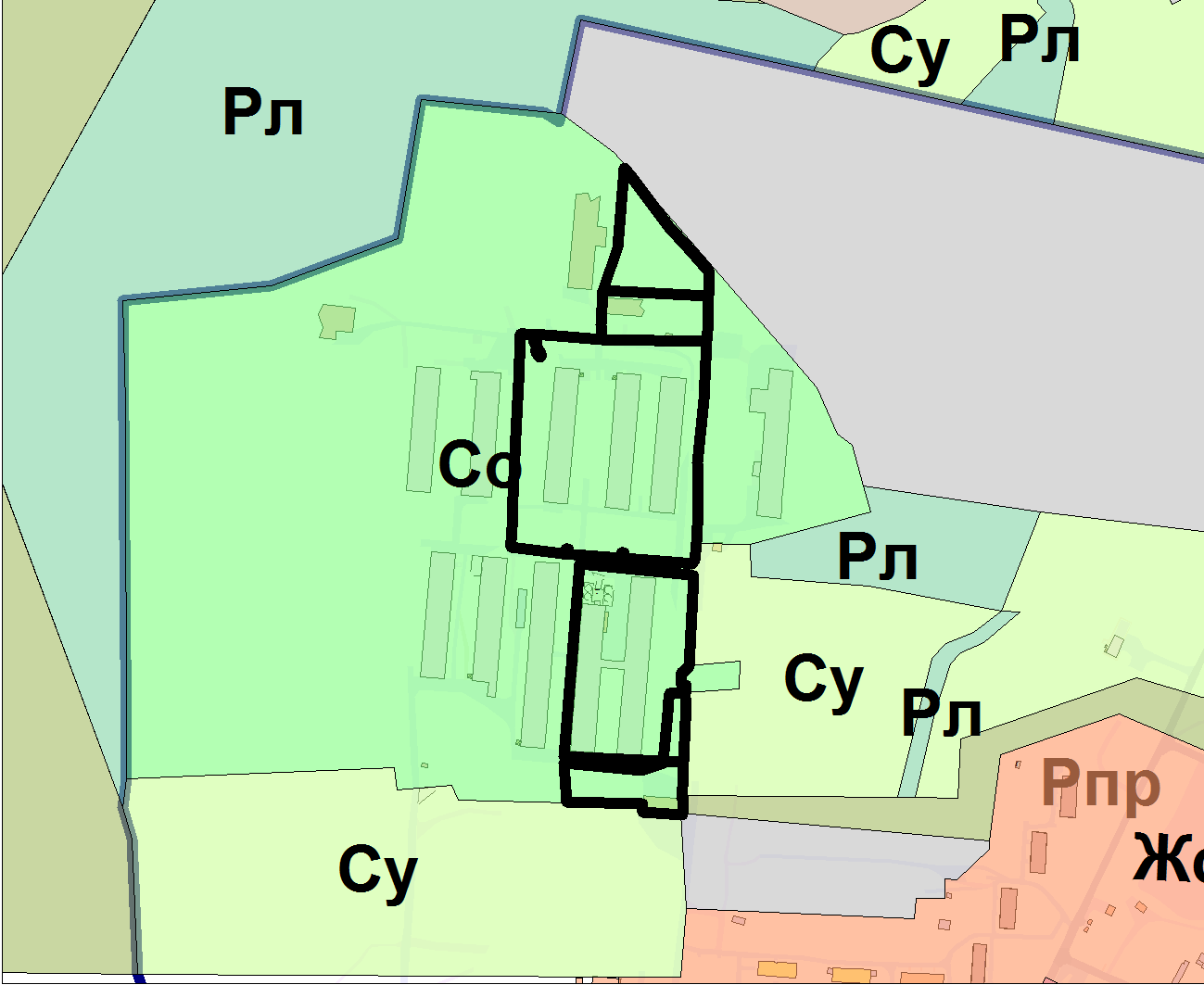 Вносимое изменение 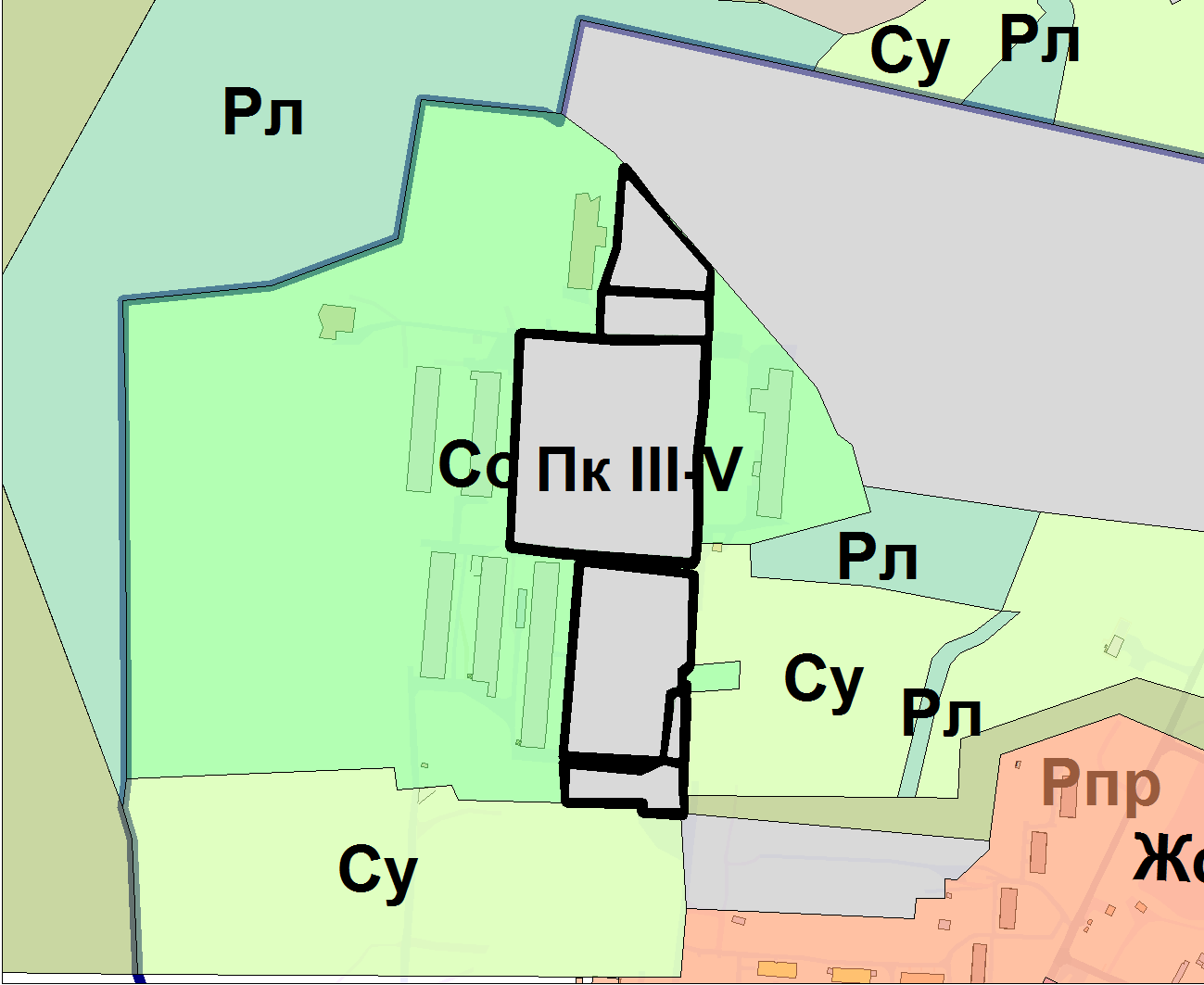 ПОЯСНИТЕЛЬНАЯ ЗАПИСКАк проекту решения  Петрозаводского городского Совета«О внесении изменения в Правила землепользования и застройки города Петрозаводска в границах территории Петрозаводского городского округа»В соответствии со ст. 33 Градостроительного кодекса РФ и Положением о порядке деятельности комиссии по подготовке проекта Правил землепользования и застройки города Петрозаводска в границах территории Петрозаводского городского округа (далее – комиссия), утвержденным постановлением Главы Петрозаводского городского округа от 08.10.2008 № 2613 «О подготовке Правил землепользования и застройки города Петрозаводска в границах территории Петрозаводского городского округа», заинтересованные лица вправе обратиться в комиссию с предложениями о внесении изменений в Правила землепользования и застройки города Петрозаводска в границах территории Петрозаводского городского округа, утвержденные  Решением Петрозаводского городского Совета от 11.03.2010 № 26/38-771 (далее - Правила).На заседании комиссии от 28.09.2022 были рассмотрены предложения ООО «Главспецпром», Заволокова Дмитрия Викторовича, ООО «Онежинка»  о внесении изменения в Правила в части изменения  зоны производственных объектов сельскохозяйственного назначения (Со) на зону коммунально-складских объектов III-V классов опасности (Пк III-V)  для земельных участков с кадастровыми номерами 10:20:0060201:359, 10:20:0060201:360, 10:20:0060201:362, 10:20:0060201:363, 10:20:0060201:373,  10:20:0060201:377, находящихся в районе Птицефабрика ул. (территория бывшей Птицефабрики),  в целях приведения  в соответствие с  Генеральным планом города Петрозаводска в границах территории Петрозаводского городского округа в редакции, утвержденной Решением Петрозаводского городского Совета «О внесении изменений в Генеральный план города Петрозаводска в границах территории Петрозаводского городского округа» от 03.06.2022 № 29/9-108  (далее – Генеральный план города). Земельные участки находятся в собственности заявителей и планируются использовать в соответствии с видами разрешенного использования,  предусмотренными  в  зоне коммунально-складских  объектов III-V классов опасности (Пк III-V).Комиссия согласилась с доводами заявителей и подготовила заключение, в котором содержится рекомендация о внесении  предлагаемого изменения в Правила. Главой Петрозаводского городского округа, согласно части 5 статьи 33 Градостроительного кодекса РФ, с учетом рекомендации комиссии, принято решение о подготовке проекта решения  Петрозаводского городского Совета о внесении изменения в Правила (далее – проект решения)  для  рассмотрения на  публичных  слушаниях.По проекту решения проведены публичные слушания. На собрании участников публичных слушаний, которое состоялось 08.12.2022, проект решения был одобрен по результатам голосования: «за» - 19 человек, «против» - нет, «воздержалось» -нет.  Комиссия от 09.12.2022, рассмотрев протокол публичных слушаний от 08.12.2022 и заключение о результатах публичных слушаний от 08.12.2022, подготовила заключение, содержащее рекомендацию о направлении проекта решения для утверждения в Петрозаводский городской Совет.   С учетом рекомендации комиссии от 09.12.2022, Глава Петрозаводского городского округа принял решение о направлении проекта решения для утверждения в Петрозаводский городской Совет. Председатель Петрозаводского городского Совета                           Н.И. ДрейзисГлава Петрозаводского  городского округа                         В.К. Любарский И.о. заместителя  главы Администрации Петрозаводского городского округа – председателя  комитета  градостроительстваи землепользования Н.В. Тенчурина